SOLICITUD DE INGRESO APROGRAMA DE MAESTRÍA EN CIENCIAS EN BIOTECNOLOGÍA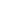                                                                                                                                                           Foto DATOS GENERALES DEL ASPIRANTEDOMICILIO DEL ASPIRANTEANTECEDENTES ACADÉMICOSDATOS LABORALESDATOS DE UN FAMILIAR EN CASO DE ACCIDENTENombre (s)Nombre (s)Nombre (s)Nombre (s)Apellido paternoApellido paternoApellido paternoApellido maternoApellido maternoApellido maternoApellido maternoEdadFecha de nacimientoFecha de nacimientoFecha de nacimientoFecha de nacimientoFecha de nacimientoFecha de nacimientoDiaDiaDiaMesMesAñoAñoLugar de nacimiento: EstadoLugar de nacimiento: EstadoLugar de nacimiento: EstadoLocalidadLocalidadLocalidadEstado civilVive con:Padres (    )       Hogar Propio (    )       Parientes (    )Otro: (especifique)  Otro: (especifique)  EstadoEstadoEstadoMunicipioColoniaCalleNo. ExtNo. InteriorTeléfono casaTeléfono casaTeléfono cel.Teléfono cel.Correo electrónicoCorreo electrónicoCorreo electrónicoCorreo electrónicoNombre de la licenciatura cursadaNombre de la licenciatura cursadaNombre de la licenciatura cursadaNombre de la licenciatura cursadaNombre de la licenciatura cursadaPromedio obtenidoPromedio obtenidoNombre de la institución donde la cursóNombre de la institución donde la cursóNombre de la institución donde la cursóNombre de la institución donde la cursóNombre de la institución donde la cursóNombre de la institución donde la cursóNombre de la institución donde la cursóFecha de egresoFecha de obtención de la licenciaturaFecha de egresoDíaDíaMes AñoAñoAñoFecha de obtención de la licenciaturaDíaMesAño Título de la tesis (o forma de titulaciónTítulo de la tesis (o forma de titulaciónTítulo de la tesis (o forma de titulaciónTítulo de la tesis (o forma de titulaciónTítulo de la tesis (o forma de titulaciónTítulo de la tesis (o forma de titulaciónVeranos de investigación y/o Estancias Veranos de investigación y/o Estancias Si(    )No(    )Cuántos(          )Otros datos académicos:¿Cuenta con algún empleo?                    ¿Cuenta con algún empleo?                    ¿Cuenta con algún empleo?                    ¿Cuenta con algún empleo?                    ¿Cuenta con algún empleo?                    Si (     )        No (     )No (     )No (     )No (     )No (     )No (     )Sector:     Sector:     Privado (     )                                   Privado (     )                                   Privado (     )                                   Público (     )                                Autoempleo  (     )Autoempleo  (     )Autoempleo  (     )Autoempleo  (     )Autoempleo  (     )Autoempleo  (     )Lugar de trabajoLugar de trabajoLugar de trabajoAños trabajandoAños trabajandoAños trabajandoDomicilioC.P.C.P.C.P.CiudadEstadoEstadoActividad que desempeñaActividad que desempeñaActividad que desempeñaActividad que desempeñaPuestoPuestoNombre (s)Nombre (s)Nombre (s)Nombre (s)Apellido paternoApellido paternoApellido paternoApellido paternoApellido paternoApellido maternoApellido maternoParentescoParentescoDomicilio calleDomicilio calleColoniaColoniaNo.CiudadC.P.TeléfonoTeléfonoFechaFirma